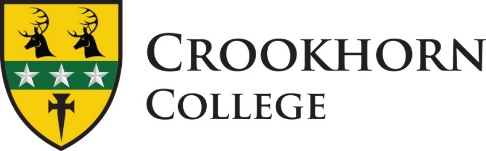 CANDIDATE PACK – GEOGRAPHY Direction of DevelopmentsThe geography team consists of one full time member of staff and two part time members of staff. We collaboratively plan well as a department every week and work together as a team to give the students in Geography the best possible experience.How we work as a teamThere is close co-operation in the planning and delivery of the schemes of work in all years.  Significant steps have been taken to address the teaching and learning agenda that has been a focus at the heart of development within the college. The team has made it a priority to share good practice and ideas that have come from training and personal innovation. Course ProgrammesGeography is taught to all classes in Year 7 and 8 and then is part of the option choice for KS4.In year 7 the students are introduced to the essential skills that they will need to understand in order to succeed in the subject. They study the following modules: where conflicts are happening, where people are globally, global climates, global urban issues, and the sea. In year 8 students study the following modules: physical landscapes, geological change over time, global ecosystems, resources management, global economic development, and globalisation. At Key Stage 4 the students who have chosen Geography study the AQA Human and Physical geography papers. For the Physical paper, students study the coast, fluvial processes, natural hazards, and the living world. For the Human Geography paper, the students study resource management, economic world, and urbanisation.ResourcesWe have a bank of varied resources with a lot of home-produced material designed to meet different learners’ needs. We are planning to develop a fuller range of ICT and visual materials. The eight humanities classrooms are suited together in the same block with a communal workroom. Two of these classrooms are Geography based are are resourced appropriately. There is also a bank of laptops for these classrooms to use. Professional DevelopmentWe believe that professional development is a core value of the college. Crookhorn offers a full and well established CPD programme. All new staff are paired with a “buddy” and are encouraged to meet regularly with them in an informal setting to gain extra information about the school systems.We have an embedded coaching programme that all teachers take part in. We usually have ITT/SCITT students each year and welcome working with both newly qualified and more experienced staff. Staff from the Humanities team regularly participate in leading CPD opportunities with colleagues at Crookhorn and at other schools.Candidate Pack\February 23